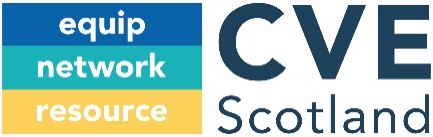 Christian Values in Education ScotlandRelationships Sexual Health and Parenting (RSHP) Curriculum ProjectJob Description – RSHP Resources Review & Development Project LeaderThe Project is a joint venture involving CVE Scotland and a Project Management Group drawn from a number of churches across Scotland. As a registered Scottish Charity, CVE Scotland is employing and directing the Project Leader, but the role will involve interaction with the Project Management Group, who will lend support and advice, and an operational Project Team drawn from both groups. TASKS & RESPONSIBILITIES The key role of the Project Leader is to assist the CVE Management Committee and Project Management Group in achieving the aims and objectives of the Project Plan.This will involve:Working with CVE Management Committee and Project Management Group members to -Analyse the materials and resources produced by Education Scotland to support the deliverance of CfE Health & Wellbeing – RSHP in Scottish schools. Report on the analysis to the Project Management Group by producing a list of materials and resources which are considered to deny or undermine a Christian perspective. Leading and supporting the Project Team in the development of resources and materials based on a Christian worldview –Using the Curriculum for Excellence (CfE) Experiences & Outcomes and Benchmarks in the areas of concern identified in the RSHP resources, to carry out a review of the SCES materials (God’s Loving Plan and Call to Love). Ascertain whether the SCES materials robustly and comprehensively meets the relevant CfE Experiences and Outcomes. Ascertain whether the SCES materials address the areas of concerns raised by some of the RSHP.Scot materials.Ascertain whether the SCES materials require updating – particularly in audio-visual material.Consider resources produced by Lovewise.org.uk and Chameleon where gaps are identified in the review of the SCES materials.Engaging with local Education Department representatives, and with Ms Lorna Aitken, Education Scotland Lead for Health and Wellbeing, while undertaking and developing the materials in a collaborative effortto ensure a product that will meet the requirements of Curriculum for Excellence and be acceptable for use in all schools.PERSON SPECIFICATION - SKILLS AND COMPETENCIES Essentialstrong Christian faith, the values of which you live out and demonstrate in your daily lifecommitment to the vision, values, and work practices of CVE Scotlandagreement with the CVE Scotland statement of faithability to demonstrate a commitment to the Bible and an ability to interpret its truth for contemporary lifeactive church membershipability to work independently and self-motivateability to work as part of a teamability to form and lead groups of peopleexcellent interpersonal skillsexcellent written and verbal communication skillsstrong motivation to work to a high standardgood administrative and organisational skillsgood knowledge of the Scottish education system experience in using the Scottish Curriculum for Excellence Desirableexperience working in a Scottish schoolgood IT literacy with an ability to quickly learn how to administrate unfamiliar websites show strategic and creative thinkingan ability to write to a good standard of Englishvideo editing experiencewillingness and availability for work outside office hoursOccupational Requirement An Occupational Requirement applies in terms of the Equality Act (part 1, schedule 9). This post requires the occupant to have a personal faith in Jesus Christ as Saviour and Lord, and to believe the Bible to be fully trustworthy, in all that they affirm, and the highest authority for faith and life in keeping with the Christian Values in Education Scotland statement of faith. These principles require to be applied alongside the professional skills required in this role. Christian Values in Education Scotland aims to provide:
• A rationale and clear evidence for the importance of continuing Christian involvement in Scottish schools
• A wide range of continuously updated online resources, advice and networking for Christian organisations and churches, youth workers and volunteers seeking to work with schools across Scotland
• Resources and networking, plus face-to-face training for Christian teachers working across Scotland within the school system JOB TITLE:RSHP Project LeaderCONTRACT TERM: Initially twelve months HOURS: Full-time: 35 hours per week (job sharing will be considered)LOCATION: Home-based PURPOSE:  To work with the Project Management Group and CVE Management Committee in reviewing Relationships, Sexual Health & Parenthood (RSHP) resources and materials and producing additional material from a Christian worldview RESPONSIBLE TO:  Designated member of Management CommitteeWORKING RELATIONSHIPS: With the representatives of the Project Management Group members, CVE Scotland Management Committee, and members of the Project TeamThe role will involve engagement with Scottish Catholic Education Services (SCES), Lovewise UK, and other organisations who produce resources for delivering CfE on the RSHP strand of the curriculum for Scottish schoolsLINE MANAGEMENT & RESPONSIBILITIES: Line management for the RSHP Project Leader rests with the designated member of the CVE Management Committee